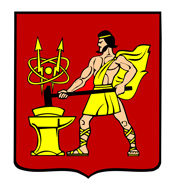 АДМИНИСТРАЦИЯ  ГОРОДСКОГО ОКРУГА ЭЛЕКТРОСТАЛЬМОСКОВСКОЙ   ОБЛАСТИПОСТАНОВЛЕНИЕ___________ № __________
         В соответствии с федеральными законами от 10.12.1995 №196-ФЗ «О безопасности дорожного движения», от 06.10.2003 №131-ФЗ «Об общих принципах организации местного самоуправления в Российской Федерации», от 08.11.2007 №257-ФЗ  «Об автомобильных дорогах и о дорожной деятельности в Российской Федерации и о внесении изменений в отдельные законодательные акты Российской Федерации», от 29.12.2017 № 443-ФЗ «Об организации дорожного движения в Российской Федерации и о внесении изменений в отдельные законодательные акты Российской Федерации», Распоряжением Губернатора Московской области от 31.03.2022 № 133-РГ «Об утверждении Основных направлений деятельности Правительства Московской области на 2022 год», Приказом Министерства транспорта Российской Федерации от 21.08.2013 № 274 «Об утверждении правил заполнения диагностической карты», Администрация городского округа Электросталь Московской области ПОСТАНОВЛЯЕТ:1. Внести в Проект организации дорожного движения на муниципальных автомобильных дорогах городского округа Электросталь Московской области (далее – Проект), утвержденный постановлением Администрации городского округа Электросталь Московской области от 15.08.2014 № 706/9 (в редакции постановления от 27.09.2022 № 1108/9), следующие изменения:1.1.  Изменить Проект на участке улиц Победы, Ленина, Тевосяна, Жулябина согласно Приложениям к настоящему постановлению.2. Опубликовать настоящее постановление на официальном сайте городского округа Электросталь Московской области в информационно-телекоммуникационной сети  «Интернет» по адресу: www.electrostal.ru.3. Настоящее постановление вступает в силу после его официального опубликования.         4.   Контроль за выполнением настоящего постановления возложить на заместителя Главы Администрации городского округа Электросталь Московской области В. А. Денисова.Глава городского округа								      И.Ю. ВолковаО внесении изменений в Проект организации дорожного движенияна муниципальных автомобильных дорогах городского округаЭлектросталь Московской области